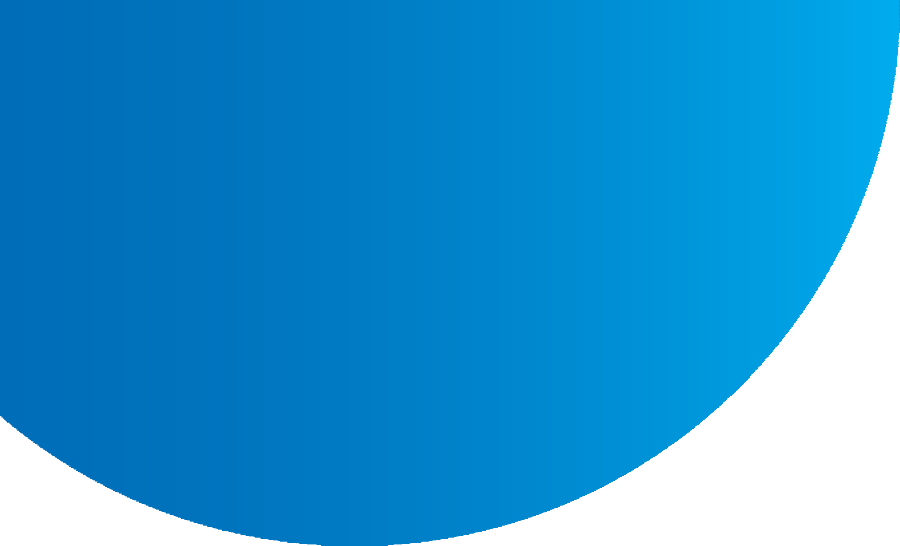 Building ServicesCopies of Building Plans & DocumentsNeed Help? Please contact Building Services if you need help completing this form or if you are unsure about the information we need to process the application.  You can also visit www.maroondah.vic.gov.au or call us on 1300 88 22 33 or (03) 9298 4598. You can also apply online.Additional InformationAllow up to 15 working days for a response. Council only holds records of building plans as a result of permits submitted to Council. In some cases, building plans or requested documents may not be available. Council makes every attempt to deliver documents to be clear and readable. Details on this form will be used for no other purpose than providing the information requested.Due to a Council amalgamation in 1995 some files are not available.If the property is Pre-1965 and in the Croydon area it is unlikely files will be available due to fire.Lodgment and Payment OptionsApplication with Cheque or Money Order can be posted to PO Box 156 Ringwood 3134.Applications can be made and paid in person at our Customer Service Centres:Realm, Ringwood Town Square, 179 Maroondah Highway, Ringwood (Opposite Ringwood Station)Hours: 9am-8pm Monday - Friday, 10am-5pm Saturday, Sunday and public holidaysCroydon Library, Civic Square, CroydonHours: 8.30am-5pm Monday - Friday
Privacy Collection NoticeMaroondah City Council is committed to protecting your privacy as prescribed by the Privacy & Data Protection Act 2014 and the Health Records Act 2001. The information you provide on this form is being collected by Maroondah City Council for the strict purpose of conducting Council business. Council may provide a copy of this application, including plans and other documentation in order to obtain relevant adjoining owner comments during the course of this application. Failure to provide the information requested may make you ineligible to receive the service or be part of an event/function that is the subject of this form. Any access to the information, amendments that may be required or any privacy enquiries may be directed to Council's Privacy Officer & Health Records Officer on 9298 4211 or email - privacy@maroondah.vic.gov.auOwner’s Consent Regulation 50 of the Building Regulations 2018 states: “Only the owner of the building/land or mortgagee of the building/land, or a person authorised in writing” may request a Building Plan and Documentation Search. Written owners consent must be provided with the application as per the relevant option below.What is a ‘Building Plan and Documentation Search’?A Building Plan and Documentation Search is a way to access Council records for a particular building based on the building permits issued in relation to a property. We encourage you to call before you lodge a request to get an indication of available records.What types of information are included?Available Council documentation can include building permits and associated documentation including stamped architectural drawings, specifications, soil report, builder’s insurance, structural drawings, computations, Occupancy Permits or Certificates of Final Inspections, etc. For Planning Permit documentation please submit a separate Planning File Search application.Who can apply for a Building Plan and Documentation Search?Regulation 50 of the Building Regulations 2018 states: “Only the owner of the building/land or mortgagee of the building/land, or a person authorised in writing” may request a Building Plan and Documentation Search.If you are not the owner, written consent from the property owner must be provided with the application. If the owner has recently purchased a property and Council has not been notified, then consent is required from the previous owner.How owners consent must be supplied varies depending on whether the property owner is an individual or company, and whether the search regards a building managed by an Owners Corporation. For detailed information on the owner’s consent requirements specific to your application please refer above (Owners Consent).Why apply for a Building Plan and Documentation Search?Accessing building plans and documentation can assist with dispute settlements, insurance claims, building additions and alterations and the selling and/or buying of land (Section 32 of Land Act).Applicant DetailsApplicant DetailsApplicant DetailsApplicant DetailsApplicant DetailsApplicant DetailsApplicant DetailsApplicant DetailsPlease select applicant description:    Owner      Agent      Purchaser / Tenant      Power of Attorney      Please note : (‘Owners Authorisation’ form or written consent from current owner/s needs to accompany this application for anyone other than the current owner/s, see verification notes for further information)Please select applicant description:    Owner      Agent      Purchaser / Tenant      Power of Attorney      Please note : (‘Owners Authorisation’ form or written consent from current owner/s needs to accompany this application for anyone other than the current owner/s, see verification notes for further information)Please select applicant description:    Owner      Agent      Purchaser / Tenant      Power of Attorney      Please note : (‘Owners Authorisation’ form or written consent from current owner/s needs to accompany this application for anyone other than the current owner/s, see verification notes for further information)Please select applicant description:    Owner      Agent      Purchaser / Tenant      Power of Attorney      Please note : (‘Owners Authorisation’ form or written consent from current owner/s needs to accompany this application for anyone other than the current owner/s, see verification notes for further information)Please select applicant description:    Owner      Agent      Purchaser / Tenant      Power of Attorney      Please note : (‘Owners Authorisation’ form or written consent from current owner/s needs to accompany this application for anyone other than the current owner/s, see verification notes for further information)Please select applicant description:    Owner      Agent      Purchaser / Tenant      Power of Attorney      Please note : (‘Owners Authorisation’ form or written consent from current owner/s needs to accompany this application for anyone other than the current owner/s, see verification notes for further information)Please select applicant description:    Owner      Agent      Purchaser / Tenant      Power of Attorney      Please note : (‘Owners Authorisation’ form or written consent from current owner/s needs to accompany this application for anyone other than the current owner/s, see verification notes for further information)Please select applicant description:    Owner      Agent      Purchaser / Tenant      Power of Attorney      Please note : (‘Owners Authorisation’ form or written consent from current owner/s needs to accompany this application for anyone other than the current owner/s, see verification notes for further information)Title First NameFirst NameSurnameOrganisation (if applicable)
Organisation (if applicable)
Organisation (if applicable)
Address SuburbStatePostcodeEmail*Email*PhoneRequired Property DetailsRequired Property DetailsRequired Property DetailsRequired Property DetailsRequired Property DetailsRequired Property DetailsUnit NoStreet NoStreet NameSuburbCurrent Owner/s NameCurrent Owner/s NamePackage Information & Associated FeesPackage Information & Associated FeesStandard Package – all available historic Building Permit documentation including written permit, plans, reports etc.Standard Package – all available historic Building Permit documentation including written permit, plans, reports etc.Residential Property - $170.00Commercial Property - $285.00 for first permit only*Commercial Properties will be invoiced an additional $150 for each subsequent permit Council recoversSpecific Building Permit Request/sIf you require a specific permit and/or documentation, please provide relevant details:Application DeclarationApplication DeclarationApplication DeclarationI, (the Applicant), Hereby seek the building plans & documentation held by Council for the above property. I understand that the associated fees are NON-REFUNDABLE and Council cannot guarantee information or results.I, (the Applicant), Hereby seek the building plans & documentation held by Council for the above property. I understand that the associated fees are NON-REFUNDABLE and Council cannot guarantee information or results.I, (the Applicant), Hereby seek the building plans & documentation held by Council for the above property. I understand that the associated fees are NON-REFUNDABLE and Council cannot guarantee information or results.I, (the Applicant), Hereby seek the building plans & documentation held by Council for the above property. I understand that the associated fees are NON-REFUNDABLE and Council cannot guarantee information or results.I, (the Applicant), Hereby seek the building plans & documentation held by Council for the above property. I understand that the associated fees are NON-REFUNDABLE and Council cannot guarantee information or results.SignatureDateDateApplicant Verification RequirementsApplicant Verification RequirementsOwnerProof of ownership required (e.g. rates notice/drivers licence)Tenant / Purchaser Written consent from current owner or Owners Authorisation formAgent / CorporationLetter of request on company letterhead signed by owner and proof of ownership of company or Owners Authorisation formOwners CorporationCopy of authorisation to act as managing agent on behalf of ownersPower of Attorney Legal documentation to support your positionOwner’s AuthorisationOwner’s AuthorisationOwner’s AuthorisationOwner’s AuthorisationOwner’s AuthorisationOwner’s AuthorisationI/We, Insert name/sInsert name/sInsert name/sInsert name/sInsert name/sHereby authorize the application for a Building Plans and Documentation File Search for Property :Hereby authorize the application for a Building Plans and Documentation File Search for Property :Hereby authorize the application for a Building Plans and Documentation File Search for Property :Hereby authorize the application for a Building Plans and Documentation File Search for Property :Hereby authorize the application for a Building Plans and Documentation File Search for Property :Hereby authorize the application for a Building Plans and Documentation File Search for Property :Address Address Insert addressInsert addressInsert addressInsert addressPhonePhoneMobileSignedSignedDate